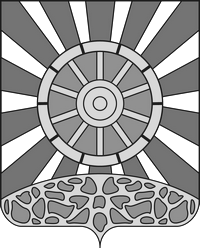 АДМИНИСТРАЦИЯ УНИНСКОГО МУНИЦИПАЛЬНОГО ОКРУГА КИРОВСКОЙ ОБЛАСТИПОСТАНОВЛЕНИЕ02.11.2022						       	                                          №  610пгт УниОб утверждении формы акта обследования автомобильных дорог В соответствии с Федеральным законом от 08.11.2007 № 257-ФЗ «Об автомобильных дорогах и о дорожной деятельности в Российской Федерации и о внесении изменений в отдельные законодательные акты Российской Федерации», Приказом Минтранса России от 07.08.2020 № 288 «О порядке проведения оценки технического состояния автомобильных дорог», в целях проведения  оценки технического состояния автомобильных дорог Унинского муниципального округа, администрация Унинского муниципального округа Кировской области ПОСТАНОВЛЯЕТ:Утвердить форму акта обследования автомобильных дорог, согласно приложению.Настоящее постановление подлежит опубликованию в Информационном бюллетене органов местного самоуправления  Унинского муниципального округа  и размещению на официальном сайте Унинского муниципального округа https://admuni.ru/.Настоящее постановление  вступает в силу с момента подписания.Приложение УТВЕРЖДЕНАпостановлением администрации Унинского муниципального округа Кировской областиот  02.11.2022  № 610ФормаАКТобследования автомобильной дороги____________________________________________________________ (наименование, адрес, протяженность автомобильной дороги)«_____» _____________20 ____ г.                                               						                          (дата обследования)__________________Глава Унинского муниципального округаТ.Ф. Боровикова1) Постоянные параметры и характеристики автомобильной дороги:ширина проезжей части и земляного полотна________________________габарит приближения____________________________________________длины прямых, величины углов поворотов в плане трассы и величины их радиусов____________________________________________________________протяженность подъемов и спусков_________________________________продольный и поперечный уклоны__________________________________высота насыпи и глубина выемки___________________________________габариты искусственных дорожных сооружений______________________состояние элементов водоотвода___________________________________состояние элементов обустройства дороги и технических средств организации дорожного движения______________________________________2) Переменные параметры и характеристики автомобильной дороги, организации и условий дорожного движения, изменяющиеся в процессе эксплуатации автомобильной дороги:продольная ровность и глубина колеи дорожного покрытия_____________сцепные свойства дорожного покрытия и состояние обочин_____________________________________________________________прочность дорожной одежды______________________________________грузоподъемность искусственных дорожных сооружений_____________объем и вид повреждений проезжей части, земляного полотна и системы водоотвода, искусственных дорожных сооружений, элементов обустройства дороги и технических средств организации дорожного движения___________________________________________________________3) характеристики автомобильной дороги, определяющие совокупность показателей, влияющих на эффективность и безопасность работы автомобильного транспорта:средняя скорость движения транспортного потока____________________безопасность движения транспортного потока_______________________пропускная способность, уровень загрузки автомобильной дороги движением:_________________________________________________________среднегодовая суточная интенсивность движения и состав транспортного потока______________________________________________________________способность дороги пропускать транспортные средства с допустимыми для движения осевыми нагрузками, общей массой и габаритами__________________________________________________________